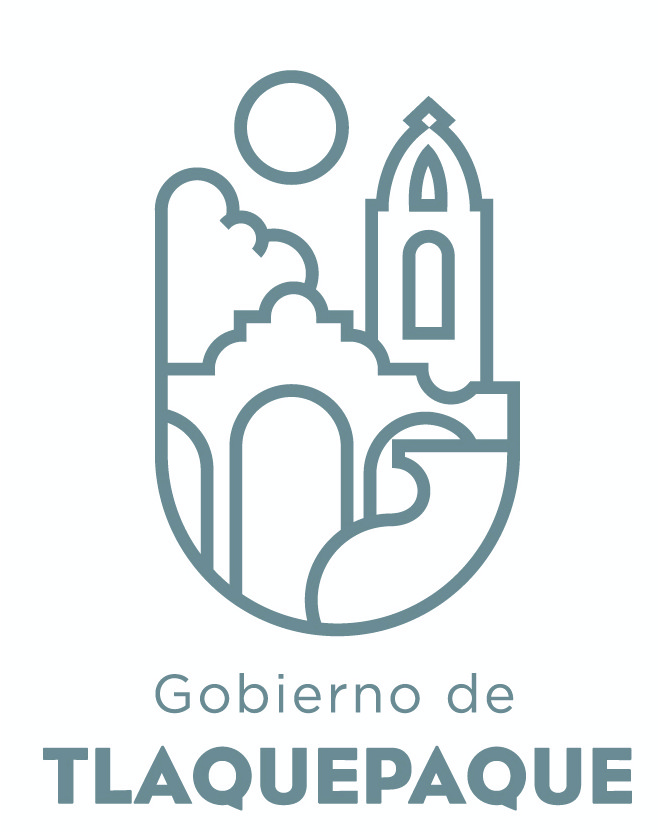 San Pedro Tlaquepaque, Jal., a 03 de Marzo del 2022C. CESAR IGNACIO BOCANEGRA ALVARADOTITULAR DE LA UNIDAD DE TRANSPARENCIAP R E S E N T EPor este medio envío a usted un cordial saludo y aprovecho la ocasión para dar respuesta en cuanto a la actualización de la información en la Plata Forma Nacional de Transparencia (PNT) de la Dirección de Fomento Artesanal., de acuerdo a lo que a continuación se describe:  Art. 8, Fracción VI, inciso  l,  del número de ferias y exposiciones realizadas del mes de Febrero del año 2022Sin otro particular de momento, me despido quedando a sus órdenes para cualquier duda o aclaración.FERIA Y/O EXPOSICIONNo. OFICION (GESTION)LUGARFECHA EVENTOARTESANOS BENEFICIADOSVENTAS APROXIMADASExpo-dia del amor y la amistadNo. Doc 20Jardín Hidalgo, Plazoleta de la Infancia, plazoleta del Arte11 al 20 de Febrero55$599,416.00Expo-Enart S/oficioCentro Cultural El Refugio15 al 19 de Febrero6$190,200.00Expo-venta PlazoletaS/oficioPlazoleta del Arte4,5,6 y 725,26 y27 febrero29$71,762.00$861,378.00